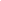 Ordine degli Psicologi della Toscana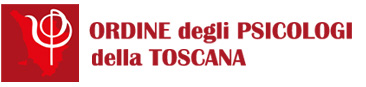 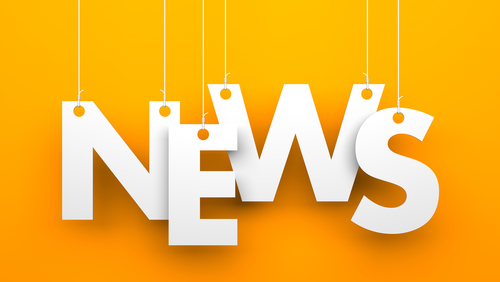 Cara Collega, Caro Collega,se non hai ancora risposto all'indagine sullo Psicologo in Toscana ti invitiamo a farlo il prima possibile, per contribuire anche tu a fotografare la situazione dello Psicologo in Toscana, far sapere cosa fai e cosa pensi della nostra professione.Ti chiediamo di compilare il questionario (è anonimo) che trovi al seguente link: https://it.surveymonkey.com/r/professionepsicologo. Ci vorranno meno di 10 minuti. La password, uguale per tutti per non renderti riconoscibile ma per evitare che esterni accedano al questionario, è: indagine2019OPTI risultati verranno illustrati in occasione di un evento mirato a presentare lo Psicologo in Toscana, del quale ti forniremo a breve ulteriori dettagli.Il tuo aiuto è prezioso, ti ringraziamo per la tua collaborazione! Se lo hai già fatto, ignora pure questa mail e grazie mille!Un caro saluto,Lauro MengheriPresidente OPT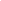 